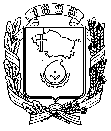 АДМИНИСТРАЦИЯ ГОРОДА НЕВИННОМЫССКАСТАВРОПОЛЬСКОГО КРАЯF:\Почта\2022\09сентябрь\29\1455.docxПОСТАНОВЛЕНИЕ27.09.2022                                    г. Невинномысск                                   № 1455О внесении изменений в Порядок оценки налоговых расходов города Невинномысска, утвержденный постановление администрации города Невинномысска от 22.12.2020 № 2135В соответствии с пунктом 1 статьи 174.3 Бюджетного кодекса Российской Федерации, постановлением Правительства Российской Федерации от 22 июня 2019 г. № 796 «Об общих требованиях к оценке налоговых расходов субъектов Российской Федерации и муниципальных образований» постановляю:1. Внести в Порядок оценки налоговых расходов города Невинномысска, утвержденный постановлением администрации города Невинномысска от 22.12.2020 № 2135 «Об утверждении Порядка оценки налоговых расходов города Невинномысска» следующие изменения:1.1. В пункте 2:в абзаце девятом слова «, структурных элементов муниципальных программ» исключить; абзац десятый изложить в следующей редакции:«социальные налоговые расходы города – целевая категория налоговых расходов города, обусловленная необходимостью обеспечения социальной защиты (поддержки) населения города, укрепления здоровья человека, развития физической культуры и спорта, экологического и                         санитарно-эпидемиологического благополучия и поддержки благотворительной и добровольческой (волонтерской) деятельности;»;абзац одиннадцатый после слова «увеличение» дополнить словами «(предотвращение снижения)».1.2. Подпункт 2 пункта 7 изложить в следующей редакции:«2) востребованность плательщиками предоставленных льгот, которая характеризуется соотношением численности плательщиков, воспользовавшихся правом на льготы, и численности плательщиков, обладающих потенциальным правом на применение льготы, или общей численности плательщиков, за 5 – летний период».1.3. Дополнить пунктом 12.1 следующего содержания:«12.1. Оценка результативности налоговых расходов не проводится в отношении технических налоговых расходов города».2. Опубликовать настоящее постановление в газете «Невинномысский рабочий», а также разместить в сетевом издании «Редакция газеты «Невинномысский рабочий» и на официальном сайте администрации города Невинномысска в информационно-телекоммуникационной сети «Интернет».Глава города НевинномысскаСтавропольского края							     М.А. Миненков